Z wigorem ku jesieni – menu z Krojonymi pomidorami marki ValfruttaMiłośnicy zdrowego trybu życia zapewne ze smutkiem wypatrują końca lata, kiedy to na sklepowych półkach znacznie zmniejszy się ilość świeżych warzyw i owoców. Jednak istnieje przysmak, który pod postacią przetworów nie tylko nie traci na wartości, ale i charakteryzuje się znacznie większą zawartością cennych składników odżywczych. Mowa oczywiście o soczystych i uwielbianych przez wszystkich pomidorach. Wybierając Krojone pomidory marki Valfrutta możemy przez cały rok cieszyć się ich pysznym smakiem w aż czterech aromatycznych odsłonach.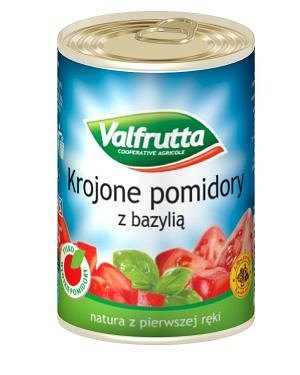 Smakowita recepta na chandręWielu z nas jesienny spadek nastroju możne odczuwać już na samą myśl o zbliżającej się deszczowej pogodzie. Dlatego nawet, gdy za oknem wciąż króluje lato warto zadbać o jakość naszej diety, która ma bardzo duży wpływ na dobre samopoczucie. Wykorzystując w kuchni przetwory pomidorowe marki Valfrutta wzbogacimy codzienne posiłki jednym z najcenniejszych przeciwutleniaczy, jakim jest likopen. Ten sekretny składnik nie tylko odpowiada za soczysty kolor pomidorów, ale także przyczynia się do wzmocnienia układu sercowo-naczyniowego, chroni wzrok oraz ogranicza ryzyko rozwoju komórek nowotworowych. Jeśli dołączymy do tego obecne w pomidorach witaminy C, E, B, PP oraz K, stanie się dla nas jasne, że to przepyszne warzywo powinno jak najczęściej gościć na naszym talerzu. Krojone pomidory marki Valfrutta, to aż cztery odmienne propozycje smakowe, wśród których odnajdziemy zarówno wariant bez dodatków, jak i aromatyczne kompozycje z bazylią, z czosnkiem i z ziołami. Wybierając przetwory pomidorowe marki Valfrutta zapewnimy sobie dostęp do dojrzewających w promieniach włoskiego słońca owoców odmiany okrągłej, które konfekcjonowane są w dniu zbiorów, zachowując tym samym maksimum właściwych świeżym produktom wartości.Aromatyczne pichcenieNa przyjemność płynącą z jedzenia w równym stopniu ma wpływ smak serwowanych potraw, jak i ich wygląd. Wykorzystując Krojone pomidory marki Valfrutta stworzymy szereg inspirowanych kuchnią śródziemnomorską przysmaków, jak i zabarwimy codzienne potrawy radosnym odcieniem żywej czerwieni. Dzięki dowolnej propozycji marki Valfrutta możemy szybko stworzyć bardzo apetyczny sos do wszelkich makaronów, pizz oraz zapiekanek. Ponadto pokrojone w drobne kawałki pomidory podniosą także walory rodzimych specjałów, takich jak zupa pomidorowa, gulasz, czy polane kremowym sosem pomidorowym gołąbki. Puszka Krojonych pomidorów marki Valfrutta to zarazem gotowy przepis na pełne aromatów egzotyczne kompozycje zaczerpnięte z kuchni meksykańskiej, indyjskiej, kreolskiej, czy południowoafrykańskiej.Bez względu na to, czy należymy do grona miłośników polskich, czy też zagranicznych smaków, z Krojonymi pomidorami marki Valfrutta sprawimy, że nasze tegoroczne pożegnanie lata przeminie pod znakiem zdrowia, smaku i optymizmu.Po więcej informacji i na temat pysznych i zdrowych produktów zapraszamy na stronę internetową: www.indexfood.pl oraz na www.facebook.com/kuchnia.wloskaKrojone pomidory marki ValfruttaPojemność: 420 mlCena rekomendowana: 4,39 złKrojone pomidory z ziołami marki ValfruttaPojemność: 420 mlCena rekomendowana: 4,39 złKrojone pomidory z czosnkiem marki ValfruttaPojemność: 420 mlCena rekomendowana: 4,39 złKrojone pomidory z bazylią marki ValfruttaPojemność: 420 mlCena rekomendowana: 4,39 złFirma Index Food powstała w 1988 r. Zajmuje się importem i dystrybucją markowych produktów spożywczych, a od 1997 r. jej misją stało się promowanie walorów zdrowotnych, kulinarnych oraz smakowych przede wszystkim kuchni śródziemnomorskiej. Wszystkie dystrybuowane produkty tworzą bogatą ofertę, dzięki której można stworzyć szereg dań charakterystycznych dla południa Europy.Index Food posiada w swej ofercie produkty takich marek jak: Olitalia, Valfrutta, DeCecco, Arrighi, Grand’Italia, Callipo, Ponti, Serpis, Limmi, Sunquick, Toblerone, Daim i Ricola, a także Cornyi Schwartau.Index Food Spółka z ograniczoną odpowiedzialnością Sp. k.ul. Jana III Sobieskiego 9862-030 Luboń k. Poznaniatel. (61) 810 60 90 fax (61) 810 50 62office@indexfood.plwww.indexfood.pl